Write 3 exclamation sentences about the dodo bird. 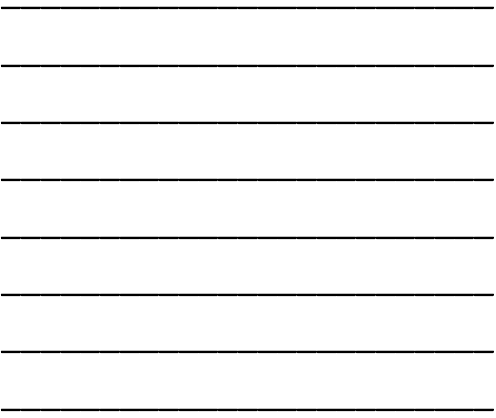 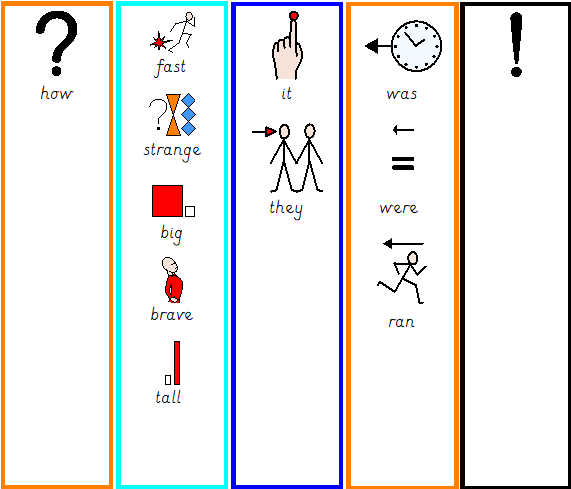 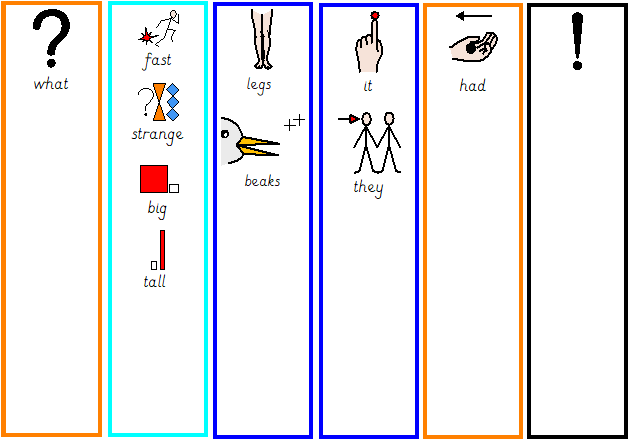 